FORMULA INDICACIONES AL PROYECTO DE LEY que CREA EL CONSEJO FISCAL AUTÓNOMO (BOLETÍN N° 11.777-05).Santiago, 11 de julio de 2018.N° 069-366/A  S.E. LA PRESIDENTA DE  LA  H. CÁMARA DEDIPUTADOSHonorable Cámara de Diputados:En uso de mis facultades constitucionales, vengo en formular las siguientes indicaciones al proyecto de ley del que Crea el Consejo Fiscal Autónomo, a fin de que sea considerada durante la discusión del mismo en el seno de la H. Cámara de Diputados:AL ARTÍCULO 2Para modificarlo, en su inciso segundo, de la siguiente manera: Reemplázase su literal g), por el siguiente:	“g)	Realizar informes en relación a los estudios, análisis y otros temas que le competen de acuerdo a esta ley, los que deberán elaborarse en soporte digital. El Consejo enviará copia de tales informes a la Comisión de Hacienda de la Cámara de Diputados, dentro del plazo de cinco días hábiles desde su elaboración.”Incorpórese un nuevo literal i), del siguiente tenor:	“i)	Proponer, una vez al año, al Ministro de Hacienda, los nombres de los integrantes de los Comités Consultivos del precio de referencia del cobre y del PIB tendencial que ocuparán los cupos que por alguna razón hayan quedado vacantes.”. AL ARTÍCULO 5Para reemplazar su segundo inciso por el siguiente:“Sin perjuicio de lo anterior, el cargo de consejero será incompatible con:Cargos de elección popular. Esta incompatibilidad regirá desde la inscripción de las candidaturas, mientras ejerza dicho cargo, y hasta cumplidos seis meses desde la fecha de la respectiva elección o cesación en el cargo, según correspondiere.Cargos ejecutivos en el sistema financiero.”.AL ARTÍCULO 6Para eliminar su literal a), pasando su actual literal b) a ser a), y así sucesivamente. En el inciso final reemplazar la referencia al literal b por literal a.ARTÍCULO 15, NUEVOPara agregar el siguiente artículo 15, nuevo:“Artículo 15.- El Consejo expondrá ante la Comisión de Hacienda de la Cámara de Diputados, en abril de cada año, un informe respecto del ejercicio de sus funciones y atribuciones durante el año calendario anterior.”. Dios guarde a V.E.,		ANDRÉS CHADWICK PIÑERA		Vicepresidente de la República	FELIPE LARRAÍN BASCUÑAN	Ministro de Hacienda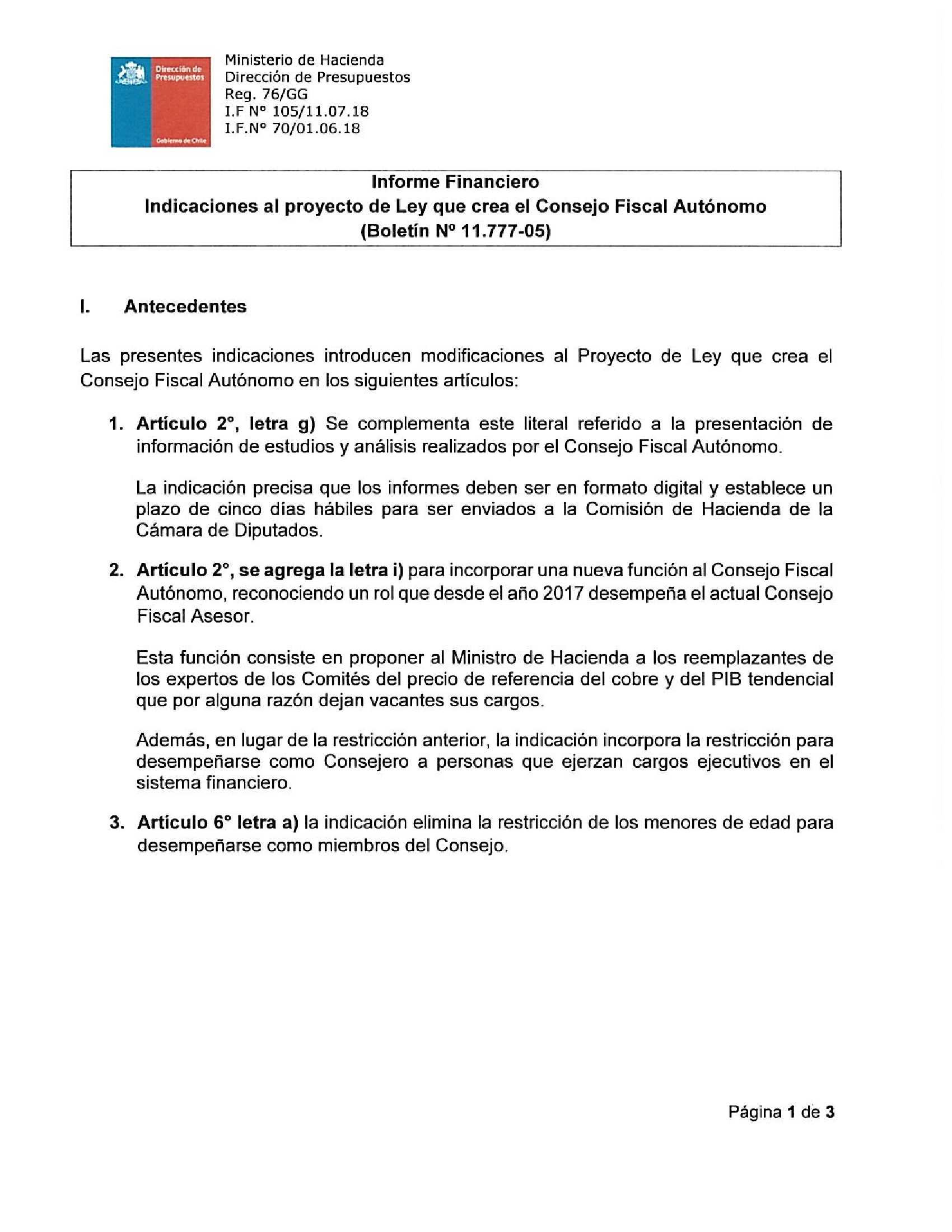 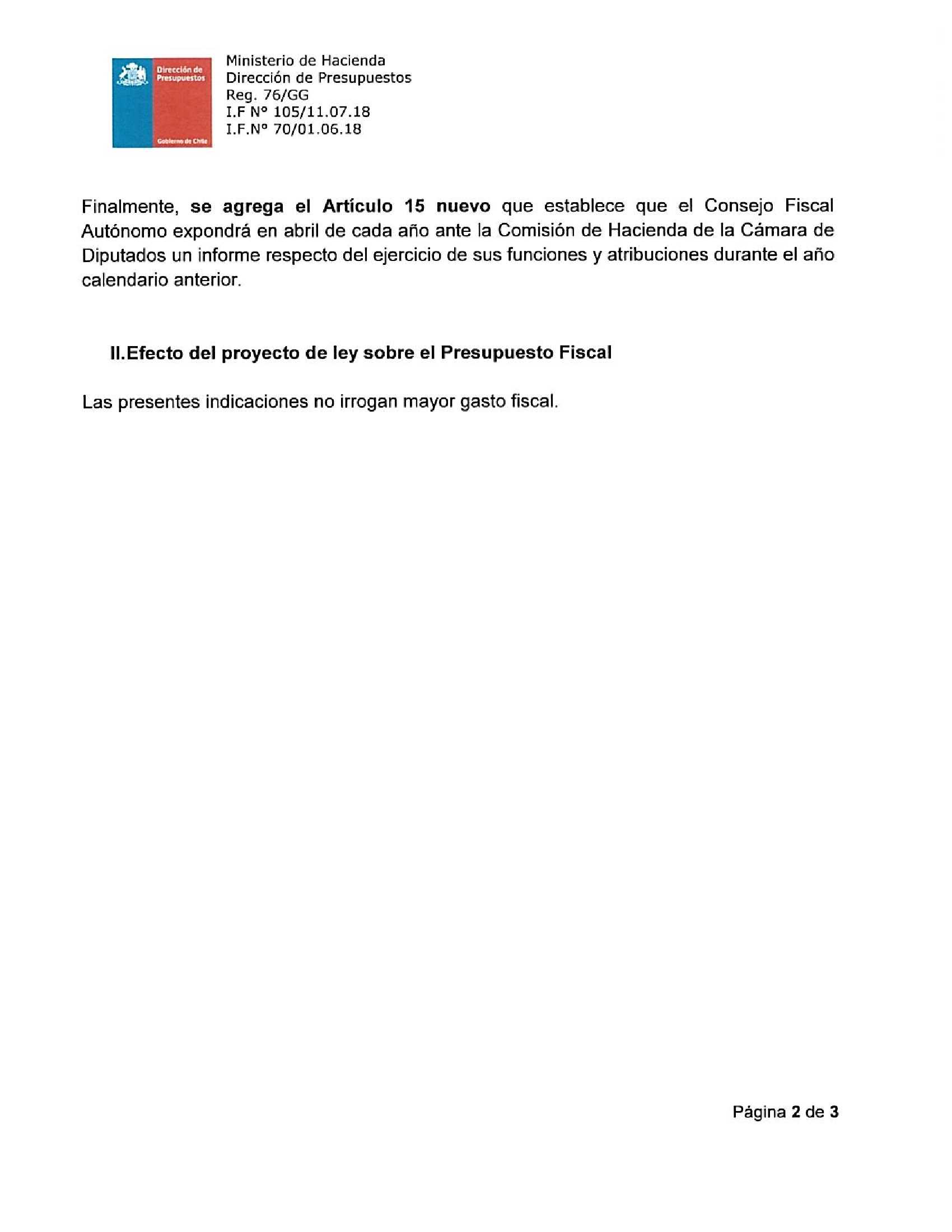 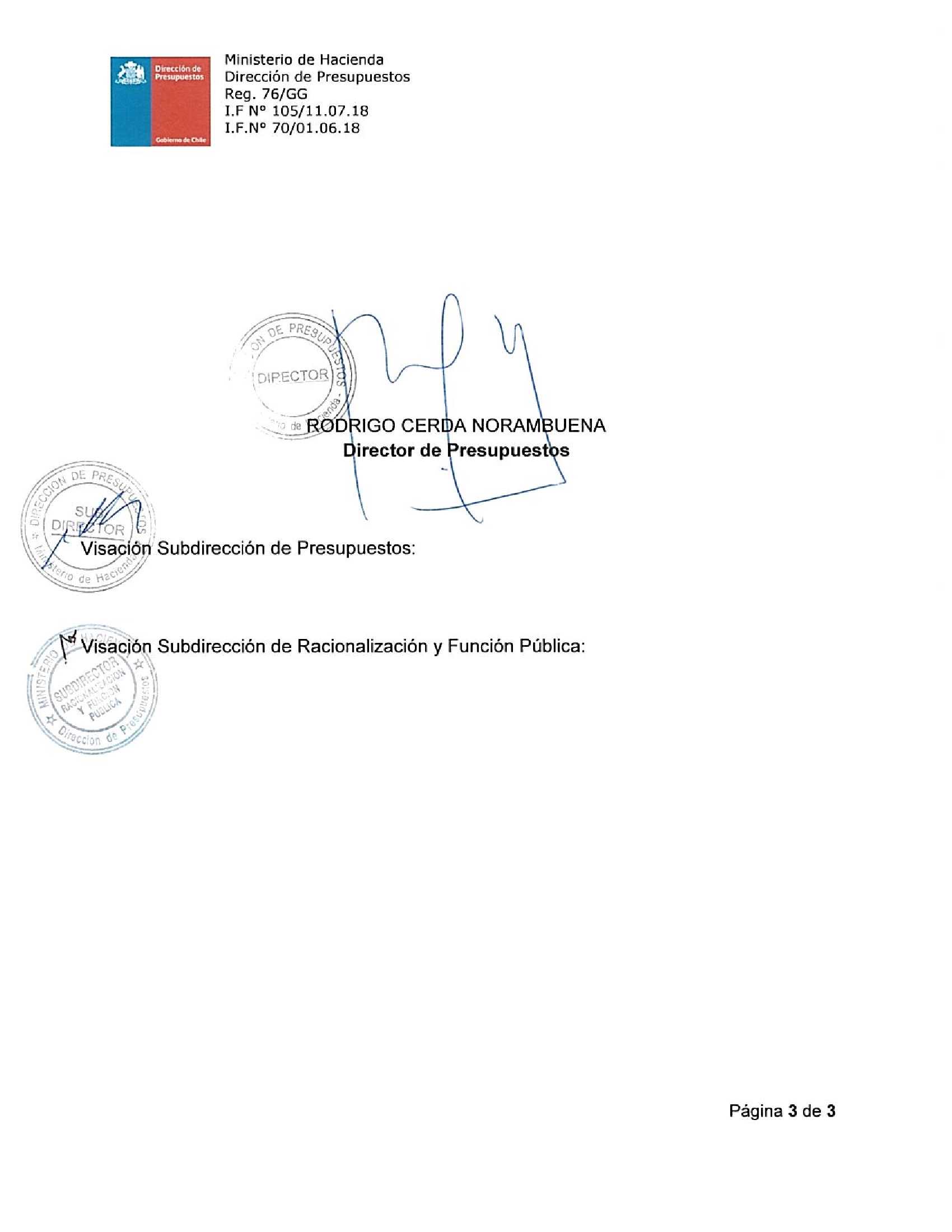 